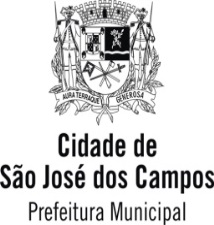 PREFEITURA DE SÃO JOSÉ DOS CAMPOSPROJETO ESPORTIVO / LEI DE INCENTIVO FISCAL – LIFORÇAMENTO / PROJETO EQUIPE____________________________________Assinatura do Responsável pelo Projeto____________________________________Assinatura do Responsável da EntidadeNOME DO PROJETO:NÚMERO DO CRONOGRAMA:                                                                   DATA:                                                                TIPO DE DESPESA                                                           VALOR ANUALNOME DO PROJETO:NÚMERO DO CRONOGRAMA:                                                                   DATA:                                                                TIPO DE DESPESA                                                           VALOR ANUALNOME DO PROJETO:NÚMERO DO CRONOGRAMA:                                                                   DATA:                                                                TIPO DE DESPESA                                                           VALOR ANUAL1ACADEMIAR$ 2AGÊNCIA CAPTADORA  R$3ÁGUA E GELOR$ 4ÁGUA / LUZ / GÁS / INTERNET (LOCAL DE JOGO POR FORÇA DE REGULAMENTO)R$ 5ALIMENTAÇÃO DE ALOJAMENTOR$ 6ALIMENTAÇÃO EM COMPETIÇÃOR$ 7AMBULÂNCIAR$ 8ARBITRAGEMR$ 9BOLSA AUXÍLIO ATLETA (LEI PELÉ)R$ 10COMISSÃO TÉCNICA (CLT) R$ 11CONSULTAS E EXAMES MÉDICOSR$ 12CONTABILIDADER$ 13FISIOTERAPIAR$ 14HOSPEDAGEMR$ 15INSCRIÇÕES E TAXAS FEDERATIVASR$ 16LAVANDERIAR$ 17LOCAÇÃO DE ESPAÇO PARA JOGO E TREINOR$ 18LOCAÇÃO DE IMÓVEL PARA ALOJAMENTO DA EQUIPER$ 19MANUTENÇÃO DE ALOJAMENTOR$ 20MANUTENÇÃO DE EQUIPAMENTO ESPORTIVOR$ 21MANUTENÇÃO DE ESPAÇO DE JOGO/TREINOR$ 22MATERIAL ESPORTIVOR$ 23MEDICAMENTOS E AFINSR$ 24NUTRIÇÃOR$ 25PESSOAL DE APOIOR$ 26PSICOLOGIA (EXCLUSIVO PROJETOS PARADESPORTO)R$ 27PUBLICIDADER$ 28SONORIZAÇÃOR$ 29SUPLEMENTOSR$ 30TARIFAS BANCÁRIASR$ 31TRANSPORTER$ TOTAL:TOTAL:R$